	Женева, Уважаемая госпожа/
уважаемый господин,1	Хотел бы сообщить вам, что по любезному приглашению ASCOM Международный союз электросвязи проводит семинар-практикум "Качество обслуживания применительно к регуляторным и эксплуатационным вопросам" в гостинице Sheraton Grand Hotel 2−3 ноября 2014 года. Хотел бы также обратить ваше внимание, что 31-е собрание Группы по разработке качества обслуживания (QSDG) пройдет в том же месте проведения с 4 по 6 ноября 2014 года.Регистрация участников начнется в 08 час. 30 мин. Подробная информация о залах заседаний будет размещена на экранах при входах в место проведения. 2	Обсуждения будут проходить только на английском языке.3	В семинаре-практикуме могут принять участие Государства – Члены МСЭ, Члены Сектора, Ассоциированные члены и академические организации, а также любое лицо из страны, являющейся Членом МСЭ, которое пожелает внести свой вклад в работу семинара-практикума. К таким лицам относятся также члены международных, региональных и национальных организаций. Участие в семинаре-практикуме является бесплатным. Стипендии предоставляться не будут. 4	На семинаре-практикуме пройдет обсуждение и обмен информацией по качеству обслуживания (QoS) и оценке пользователем качества услуги (QoE) применительно к регуляторным и эксплуатационным вопросам, стандартизации, опыту стран, теории обеспечения QoS и т. п. К числу охватываемых технологических областей относятся мультимедийные услуги, интернет, сети подвижной связи и базовые/магистральные сети.5	Целевой аудиторией этого семинара-практикума являются эксперты от поставщиков услуг, производителей, академических организаций (университетов) и регуляторных органов из различных стран мира, в первую очередь из Объединенных Арабских Эмиратов и Арабского региона.6	Проект программы семинара-практикума и презентации будут размещены на веб-сайте МСЭ-Т по следующему адресу: http://www.itu.int/en/ITU-T/Workshops-and-Seminars/qos/112014/Pages/default.aspx.. Этот веб-сайт будет обновляться по мере поступления новой или измененной информации. 7	Общая информация относительно размещения в гостиницах, обеспечения транспортом и визовых требований будет размещена на веб-сайте МСЭ-T по следующему адресу: http://www.itu.int/en/ITU-T/Workshops-and-Seminars/qos/112014/Pages/default.aspx.8	С тем чтобы БСЭ могло предпринять необходимые действия в отношении организации этого семинара-практикума, был бы признателен вам за регистрацию с использованием онлайновой формы по адресу: http://www.itu.int/en/ITU-T/Workshops-and-Seminars/qos/112014/Pages/default.aspx в максимально короткий срок, но не позднее 17 октября 2014 года. Просьба также принять к сведению, что предварительная регистрация участников семинаров-практикумов проводится только в онлайновом режиме.9	Хотел бы напомнить вам о том, что для въезда в Дубай и пребывания там в течение любого срока гражданам некоторых стран необходимо получить визу. Визу следует получать в учреждении (посольстве или консульстве), представляющем ОАЭ в вашей стране, или, если в вашей стране такое учреждение отсутствует, − в ближайшем к стране выезда. Дополнительная информация по визовым требованиям будет размещена на веб-сайте мероприятия по адресу: http://www.itu.int/en/ITU-T/Workshops-and-Seminars/qos/112014/Pages/default.aspx.С уважением,Малколм Джонсон
Директор Бюро
стандартизации электросвязиБюро стандартизации 
электросвязи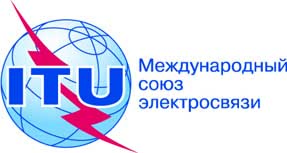 Осн.:


Для контактов:
Тел.:
Факс:
Эл. почта:Циркуляр 121 БСЭ
TSB Workshops/H.O.
Хироси Ота (Hiroshi Ota)+41 22 730 6356
+41 22 730 5853
tsbworkshops@itu.int–	Администрациям Государств – Членов Союза–	Членам Сектора МСЭ-Т–	Ассоциированным членам МСЭ-Т–	Академическим организациям − Членам МСЭ-ТКопии:–	Председателям и заместителям председателей исследовательских комиссий МСЭ-Т–	Директору Бюро развития электросвязи–	Директору Бюро радиосвязи–	Директору Регионального отделения МСЭ, Каир–	Директору Регионального отделения МСЭ, Аддис-Абеба–	Постоянному представительству ОАЭ в ЖеневеПредмет:Семинар-практикум МСЭ "Качество обслуживания применительно к регуляторным и эксплуатационным вопросам" 
Дубай, ОАЭ (2–3 ноября 2014 года)Семинар-практикум МСЭ "Качество обслуживания применительно к регуляторным и эксплуатационным вопросам" 
Дубай, ОАЭ (2–3 ноября 2014 года)